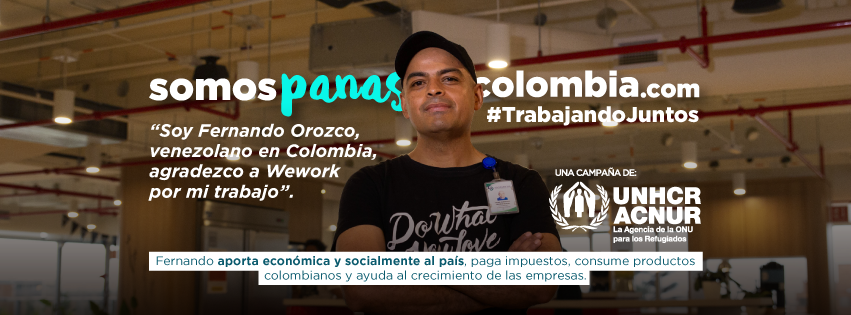 Contratar una persona venezolana en su empresa es un gana a gana yes más fácil de lo muchos creen#SomosPanasColombia#TrabajandoJuntosLa llegada de representa tanto un reto como una oportunidad para crecer.  no solo permite a la persona  contribuir económica y socialmente a la comunidad que lo recibe, sino también promueve la autosuficiencia y la resiliencia en lugar del asistencialismo y la integración en vez de la exclusión y la xenofobia.Un tema que la Campaña Somos Panas Colombia de la Agencia de las Naciones Unidas ACNUR desea impulsar durante el mes de agosto con el lema #TrabajandoJuntos que sintetiza #TrabajandoJuntos significa la oportunidad de acceder a un empleo productivo que genere un ingreso justo, la seguridad en el lugar de trabajo y la protección social para las familias mejores perspectivas de desarrollo personal e integración social. Una integración que ha sido exitos en empresas como WeWork, Hamburguesas Sierra Nevada, Sunshine Bouquet y Hoteles Estelar entre muchas otras empresas que contaran sus historias durante el mes de agosto. Invitamos a todas las empresas y a la sociedad en generala informarse sobre la contratación de personas venezolanas y entre todos ayudar a reducir las barreras de la integración laboral con información,  historias de vida y casos de éxito que podrán conocer en https://somospanascolombia.com/trabajando-juntos/Además, durante este mes, se promoverá la Guía para la contratación laboral de refugiados y migrantes venezolanos en la República de Colombia, una herramienta elaborad de manera conjunta por Tent Partnership for Refugees, HIAS, ACNUR  y el Ministerio de Trabajo de Colombia. Si desea conocerla y descargarla ingresa a https://somospanascolombia.com/trabajando-juntos/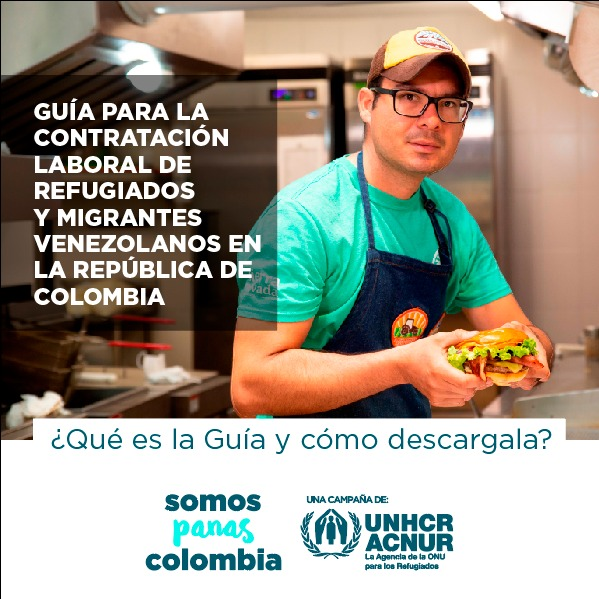 INFORMACIÓN DE LA CAMPAÑA Y REDES SOCIALES: www.somospanascolombia.com   #SomosPanasColombia	@SomosPanasColsomospanascolombiasomospanascolombiaSi desea acceder a nuestro material de comunicación podrá descargar fotos, videos y logos en  http://somospanascolombia.com/comunicacion/Acerca de ACNUREl Alto Comisionado de las Naciones Unidas para los Refugiados – ACNUR - tiene el mandato de las Naciones Unidas para liderar y coordinar la acción internacional para la protección de los refugiados y la búsqueda de soluciones para ellos en todo el mundo. En Colombia, el ACNUR trabaja desde 1997 de la mano con el gobierno, las comunidades, las organizaciones de la sociedad civil y las agencias de Naciones Unidas  para apoyar el fortalecimiento de los procedimientos de asilo para las personas en necesidad de protección internacional, contribuir a la prevención del desplazamiento y la protección de las personas desplazadas y en riesgo de desplazamiento, y  apoyar la búsqueda de soluciones sostenibles para todas ellas.Contacto:ROCIO CASTAÑEDA C.Oficial de Información Pública NacionalMobile: (57) 314 4115431Fax: (571) 3126511email:castaner@unhcr.orgREDES ACNURTwitter: @ACNURamericas Facebook: @ACNURInstagram: @acnur_unhcr_americas